Spring 4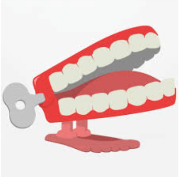 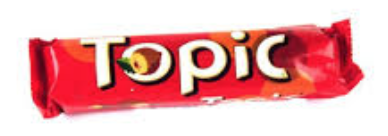 What were the arts like in the 1940s? Chatter Topics for Dickens ClassChatter topic 1: If you could live anywhere in the United Kingdom, where would you live – the mountains, the coast, in a town or in a village?  Why would you choose to live there?Chatter topic 2: If you could design and build something in Corsham what would it be?  Maybe a new playground, an ice rink, an outdoor pool, a cinema or something else?Chatter topic 3: Look at this photo of Corsham Court taken over 100 years ago?  What is different from houses today?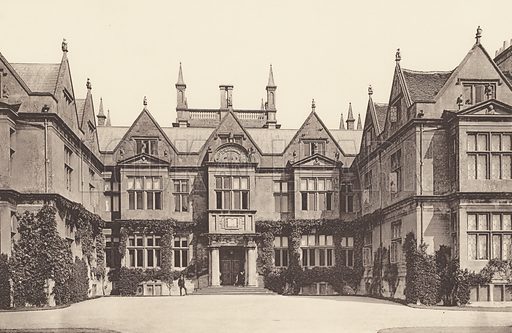 Chatter topic 4: What is your favourite place in Corsham and why?